KENDRIYA VIDYALAYA RWF YELAHANKA BANGALORE-64CBSE RESULT 2019-20CLASS XNO. APPEARED: 134   NO.PASSED : 134   PASS PERCENTAGE:    100			                                           PI: 62.16TOPPERS:SUBJECT TOPPERS:KENDRIYA VIDYALAYA RWF YELAHANKA BANGALORE-64CBSE RESULT 2019-20CLASS XIINO. APPEARED : 72     NO. PASSED : 71   PASS PERCENTAGE:    98.6                        			                     PI: 73.65TOPPERS:SUBJECT TOPPERS:PositionName of the studentMarks ObtainedMarks in %1ATHULYA RAJ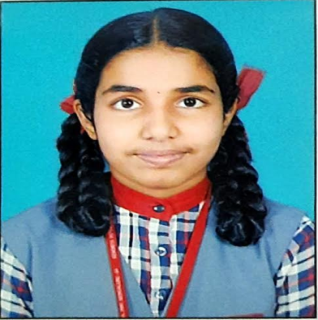 48597.002NITIN VERMA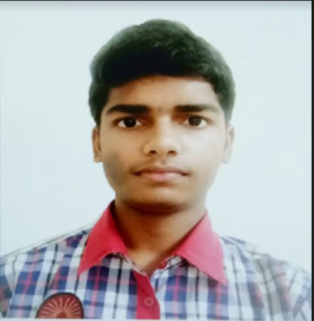 48196.203SARANG R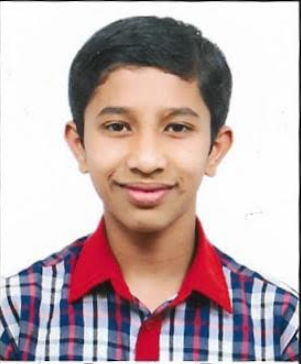 46893.60SubjectMarksName of the studentClass & Sec.HINDI COURSE-A99ATHULYA RAJX BENGH LNG & LIT.96ATHULYA RAJX BMATHS STANDARD98ATHULYA RAJX BMATHS STANDARD98NITIN VERMAX AMATHS BASIC75S NEHASHREEX ACOMM. SANSKRIT97H M BRUNDAX ASCIENCE98NITIN VERMAX ASOCIAL SCIENCE97NITIN VERMAX AINFO TECHLGY(O)100ATHULYA RAJX BINFO TECHLGY(O)100BHUVAN  K  HX AINFO TECHLGY(O)100GAGANA KX CINFO TECHLGY(O)100K S SUYOGX BINFO TECHLGY(O)100SHREYAS Y SX CINFO TECHLGY(O)100UCHIT  N  MX APositionName of the studentMarks ObtainedMarks in %1ANJANA MADHAVAN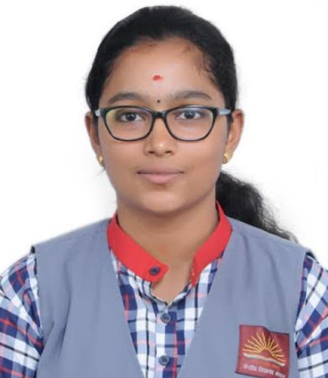 47695.201KUPPA SHASHANK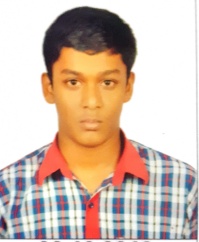 47695.202SUPREETH S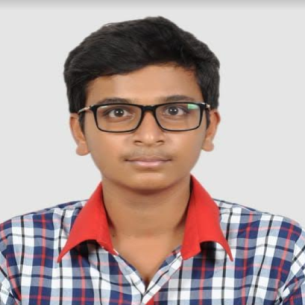 47194.203SUBHENDU DASH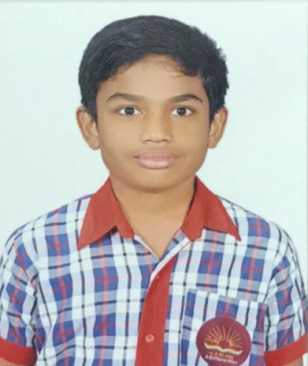 46893.603ADITI JOSHI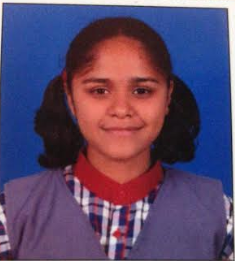 46893.60SubjectMarksName of the studentClass & SecENGLISH CORE97HIMANSHU PRABHUXII AENGLISH CORE97NATASHA RACHEL SINUXII AHINDI CORE86AANYA PHADKEXII AMATHEMATICS95ADITI JOSHIXII BMATHEMATICS95ANJANA MADHAVANXII AMATHEMATICS95KUPPA SHASHANKXII BMATHEMATICS95NATASHA RACHEL SINUXII AMATHEMATICS95SAATVIK SINHAXII BMATHEMATICS95SUPREETH SXII APHYSICS95ADITI JOSHIXII BPHYSICS95ANAGHA S DIXITHXII APHYSICS95ANAND KUMARXII BPHYSICS95ANJANA MADHAVANXII APHYSICS95BHAGYA MXII APHYSICS95DHANUSHA NXII APHYSICS95G PAVITHRANXII APHYSICS95HARSHINIXII APHYSICS95HARSHITHA RXII BPHYSICS95HIMANSHU PRABHUXII APHYSICS95K S PRIYANKAXII APHYSICS95KUPPA SHASHANKXII BPHYSICS95KUSHWANTH SOMAIAHXII APHYSICS95L STEPHEN PRANEETHXII APHYSICS95NATASHA RACHEL SINUXII APHYSICS95R BLESSY HEPSIBAXII APHYSICS95R BRINDAXII APHYSICS95SAATVIK SINHAXII BPHYSICS95SHUBHAPRADHA MXII APHYSICS95SIDDHARTHA  HADIMANIXII BPHYSICS95SUBHENDU DASHXII BPHYSICS95SUPREETH SXII APHYSICS95THARUNYA SXII BPHYSICS95THOMAS JACOB THAZHATHILLATHXII BPHYSICS95VIVEK KUMARXII ACHEMISTRY95ANJANA MADHAVANXII ACHEMISTRY95B KAVYAXII BCHEMISTRY95HARSHINIXII ACHEMISTRY95KUPPA SHASHANKXII BCHEMISTRY95SAATVIK SINHAXII BCHEMISTRY95SUBHENDU DASHXII BCHEMISTRY95THOMAS JACOB THAZHATHILLATHXII BCOMPUTR SCIENCE96ADITI JOSHIXII BCOMPUTR SCIENCE96KUPPA SHASHANKXII BBIOLOGY99R BLESSY HEPSIBAXII A